Приложение 1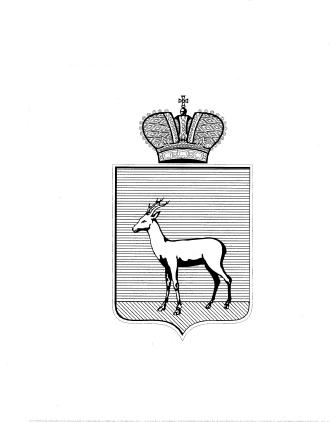 ----------------------------------------------------------------------Наименование муниципального образования или внутригородского районаН А П Р А В Л Е Н И Ена переподготовку на Курсы гражданской обороны МКУ г.о. Самара «ЦОМГЗ»1 ______________________________________________________________________                                                Фамилия, Имя, Отчество слушателя2. ___________________________________________________________________________________________________________________________________________________________________________________________________________________Полное наименование  организации (учреждения),  от которой (го) направляется слушатель3.______________________________________________________________________                   Отношение организации (учреждения) к категории по ГО ( Да или Нет)4.______________________________________________________________________                                                Штатная должность слушателя по основному месту работы5._____________________________________________________________________________________________________________________________________________Должность слушателя по ГО и РСЧС, в качестве которой он направлен для переподготовки                                                6. Период обучения с           по         2022 года. Руководитель организации (учреждения) _______________/__________________________/					подпись			инициалы, фамилия«___ » _____________ 2022 годМ.п.